EMEIEF BAIRRO TAQUARA BRANCAHORTOLÂNDIA: 04 DE OUTUBRO  DE 2021.HOJE É SEGUNDA FEIRA.(CONTEÚDOS A SEREM TRABALHADOS NO DIA: HISTÓRIA, GEOGRAFIA E PORTUGUÊS).1-LEITURA DIÁRIA: VÍDEO INFORMATIVO – “A HISTÓRIA DO BRINQUEDO”.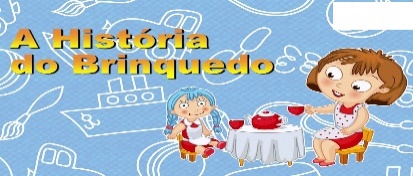 https://www.youtube.com/watch?v=NjmXZGkhKXA2-O DOMINÓ É CONSIDERADO UM BRINQUEDO ANTIGO. BEM PROVÁVEL QUE SEUS PAIS E AVÓS JÁ BRINCARAM DE DOMINÓ QUANDO ERAM CRIANÇA. PINTE AS PEÇAS ABAIXO, RECORTE-AS E JOGUE COM SUA FAMÍLIA.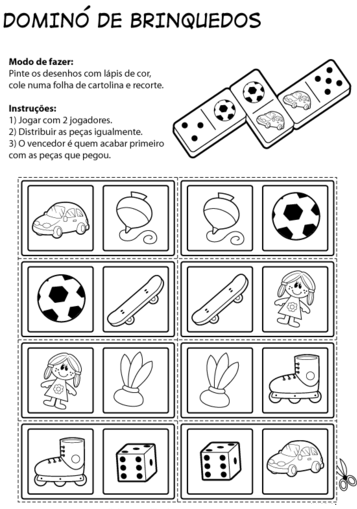 3-OS BRINQUEDOS SÃO FABRICADOS POR DIVERSOS MATERIAIS: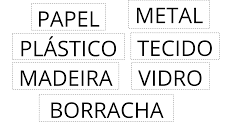 ESCREVA O NOME DOS BRINQUEDOS ABAIXO, SEPARANDO EM SÍLABAS.4-LIGUE A PRIMEIRA COLUNA COM A SEGUNDA COLUNA, DE ACORDO COM O QUE CADA BRINQUEDO FAZ.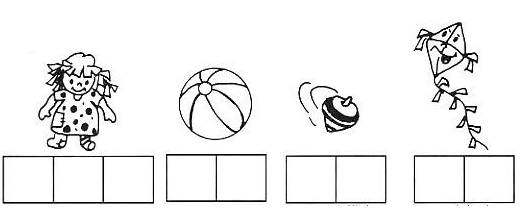 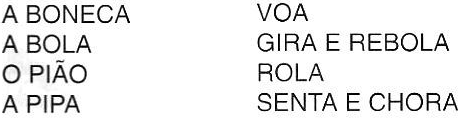 5-DESENHE ABAIXO E PINTE, SEU BRINQUEDO FAVORITO. ESCREVA O NOME DELE.6-ESTA SEMANA ESTSREMOS ESTUDANDO A FAMÍLIAN SILÁBICA DA LETRA “T”. 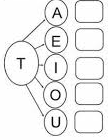 7-PESQUISE EM REVISTAS, PALAVRAS QUE COMECEM COM A FAMÍLIA SILÁBICA DO T E COLE DENTRO DA LETRA T ABAIXO.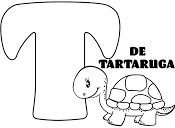 EMEIEF BAIRRO TAQUARA BRANCAHORTOLÂNDIA: 05 DE OUTUBRO DE 2021.HOJE É TERÇA  FEIRA.(CONTEÚDO A SER TRABALHADO NO DIA: PORTUGUÊS).1-LEITURA DIÁRIA: VERSINHO – “LETRA T”. 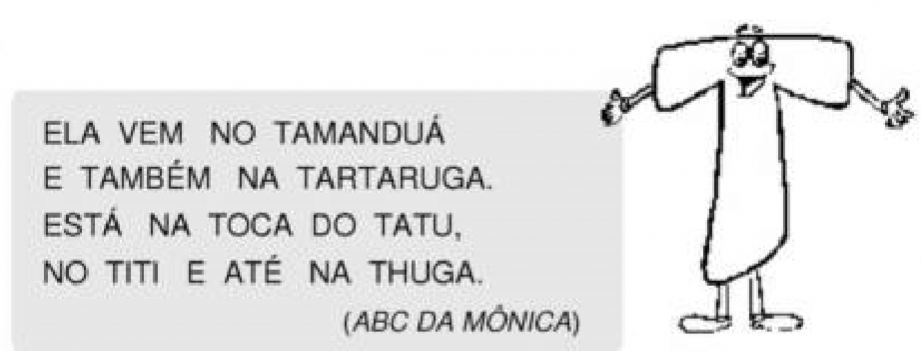 2-QUANTAS VEZES APARECE A LETRA T NO TEXTO?______________________3-COMPLETE AS FRASES COM AS PALAVRAS ABAIXO DE ACORDO COM O TEXTO ACIMA.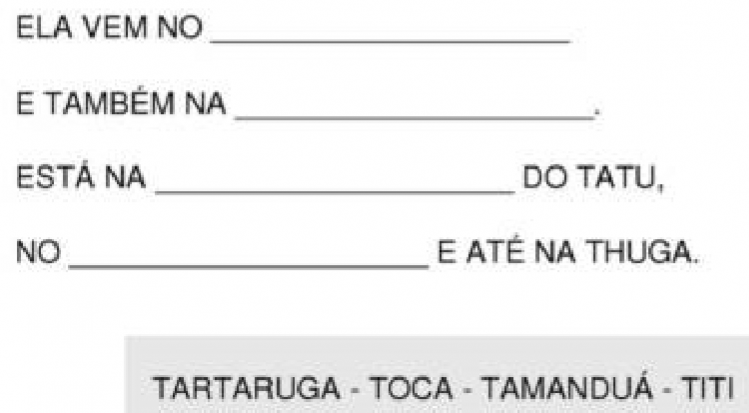 4-ESCREVA A FAMÍLIA SILÁBICA DO T._____________________________________________________________________5-LEIA AS PALAVRAS. LIGUE-AS COM AS FIGURAS CORRESPONDENTES. PINTE AS FIGURAS.6-ESCREVA AS SÍLABAS QUE FORMAM O NOME DOS DESENHOS ABAIXO. PINTE OS DESENHOS.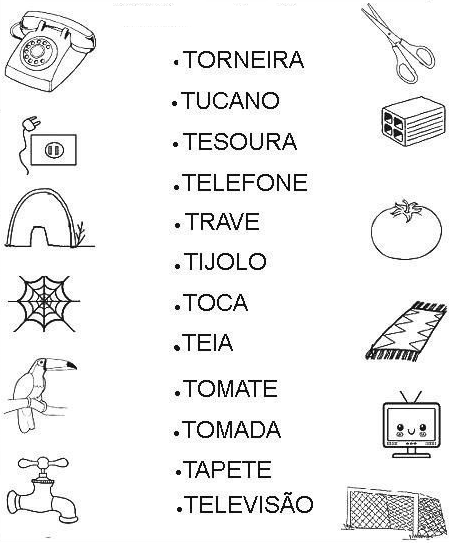 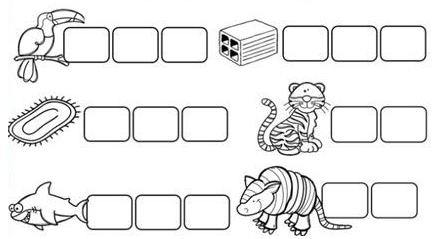 EMEIEF BAIRRO TAQUARA BRANCAHORTOLÂNDIA: 06 DE OUTUBRO  DE 2021.HOJE É QUARTA  FEIRA.(CONTEÚDOS A SEREM  TRABALHADOS  NO DIA: CIÊNCIAS E  PORTUGUÊS).1-LEITURA DIÁRIA: POESIA – “BRINQUEDOS”.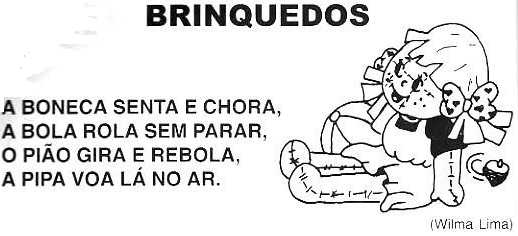 2-APÓS LER O TEXTO ACIMA, ESCREVA O QUE CADA BRINQUEDO FAZ:BONECA:____________________________________________________________BOLA:_______________________________________________________________PIÃO:________________________________________________________________PIPA:________________________________________________________________3-OBSERVE OS BRINQUEDOS ABAIXO. ESCREVA OS NOMES DOS BRINQUEDOS E PINTE AS FIGURAS.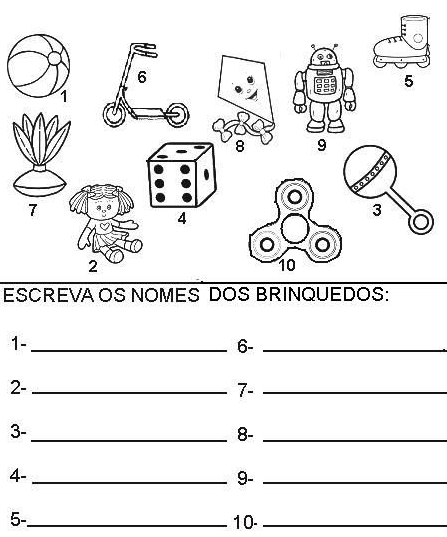 4-LIGUE AS FIGURAS AO SEU NOME E SEPARE AS PALAVRAS EM SÍLABAS.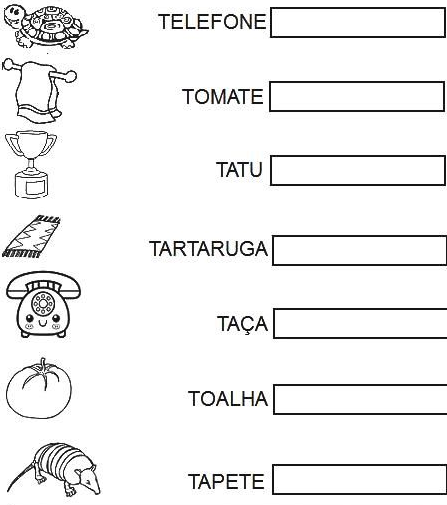 5-LEIA AS PALAVRAS E PINTE OS PEIXINHOS QUE COMEÇAM COM A LETRA T.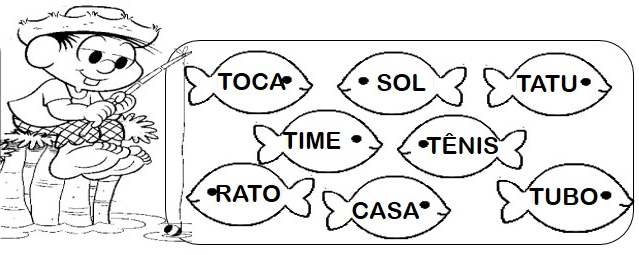 6- ESCREVA ABAIXO AS PALAVRAS QUE VOCÊ PINTOU:_______________________________________________________________________________________________________________________________________________________________________________________________________________EMEIEF BAIRRO TAQUARA BRANCAHORTOLÂNDIA: 07 DE  OUTUBRO  DE 2021.HOJE É QUINTA  FEIRA.(CONTEÚDO A SER TRABALHADO NO DIA: MATEMÁTICA).1-LEITURA DIÁRIA: PARLENDA.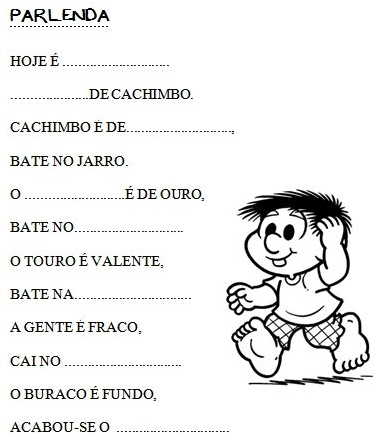 2-COMPLETE A PARLENDA ACIMA COM AS PALAVRAS ABAIXO:3-ESCREVA OS DIAS DA SEMANA EM ORDEM: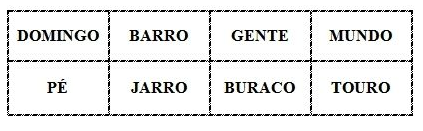 1° DIA:_____________________________________________________________2° DIA:_____________________________________________________________3° DIA:_____________________________________________________________4° DIA:_____________________________________________________________5° DIA:_____________________________________________________________6° DIA:_____________________________________________________________7° DIA:_____________________________________________________________4-ESCREVA O NOME DOS MESES DO ANO:1° MÊS:__________________________________________________________2° MÊS:__________________________________________________________3° MÊS:__________________________________________________________4° MÊS:__________________________________________________________5° MÊS:__________________________________________________________6° MÊS:__________________________________________________________7° MÊS:__________________________________________________________8° MÊS:__________________________________________________________9° MÊS:__________________________________________________________10° MÊS:_________________________________________________________11° MÊS:_________________________________________________________12° MÊS:_________________________________________________________5-RESOLVA AS SUBTRAÇÕES.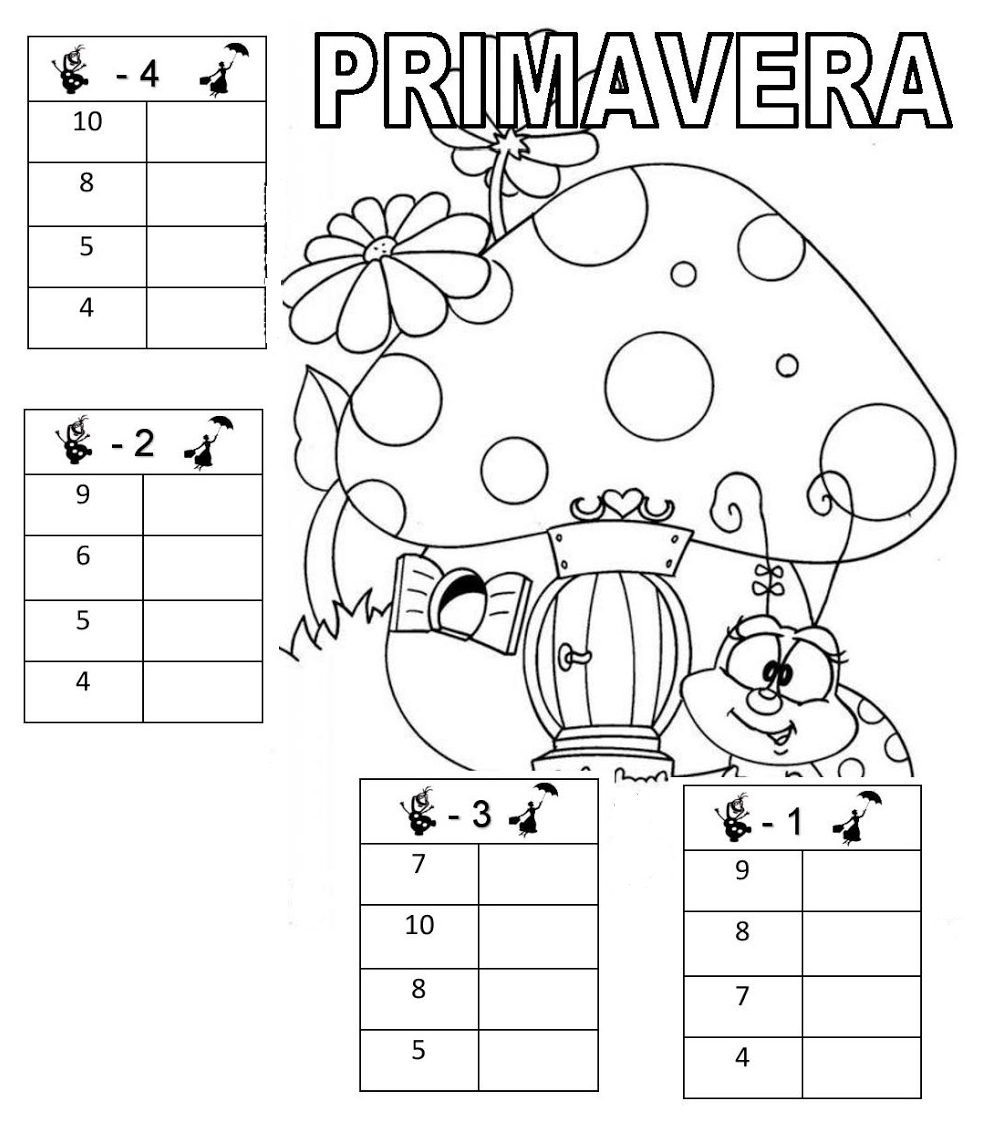 EMEIEF BAIRRO TAQUARA BRANCAHORTOLÂNDIA: 08 DE OUTUBRO  DE 2021.HOJE É SEXTA FEIRA.(CONTEÚDO A SER TRABALHADO NO DIA: PORTUGUÊS E MATEMÁTICA).1-LEITURA DIÁRIA: LISTA DE PALAVRAS – LETRA T.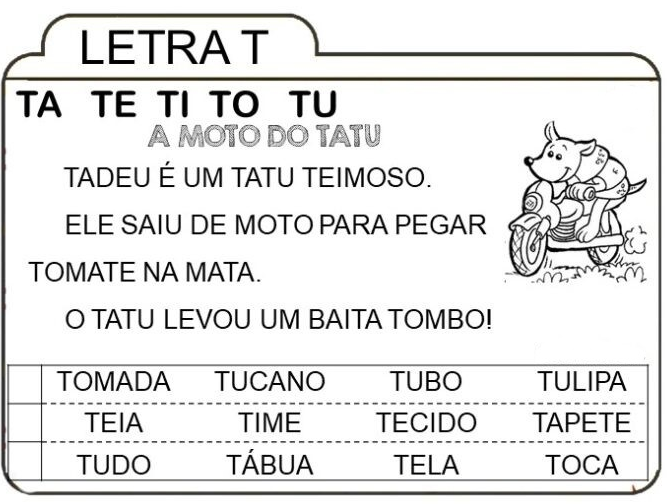 2-LEIA AS FRASES E A LISTA DE PALAVRAS ACIMA. EM SEGUIDA, COPIE EM SEU CADERNO.3-ENUMERE A COLUNA, DE ACORDO COM O NÚMERO DE CADA FIGURA.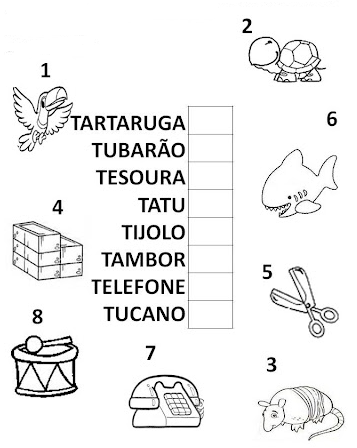 4-LEIA AS PALAVRAS E LIGUE AOS BRINQUEDOS.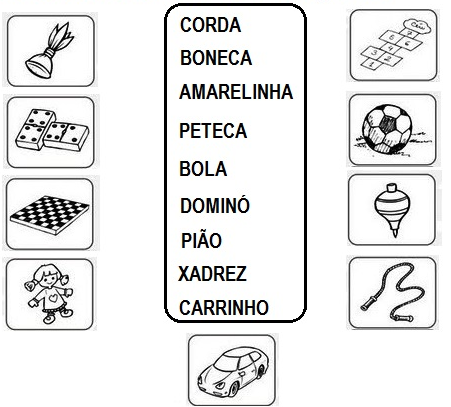 5-ANALISE SEUS BRINQUEDOS. ESCOLHA SEUS 10 BRINQUEDOS FAVORITOS. ESCREVA ABAIXO O NOME DELES.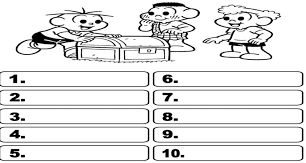 